ESRC NPIF Accelerating Business Collaboration Fund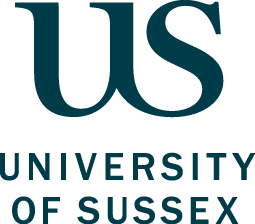 Consultancy Training Application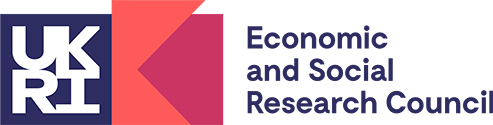 ESRC NPIF Accelerating Business Collaboration FundConsultancy Training Applicationapplicant informationapplicant informationName:EMAIL:UNIVERSITY:THESIS TITLE (provisional title is fine):QUESTION: Please briefly explain how you would link your area of study to a post-graduate consultancy. Please also indicate either the business or industry partners or business sectors with which you would like to explore potential links. Please submit this form BY APRIL 7  to Mary Harris at m.f.harris@sussex.ac.uk 